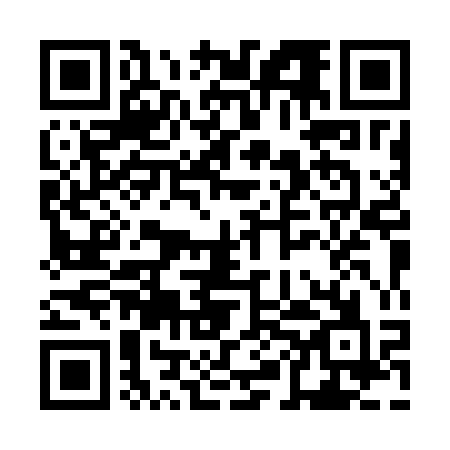 Ramadan times for Eden, AustraliaMon 11 Mar 2024 - Wed 10 Apr 2024High Latitude Method: NonePrayer Calculation Method: Muslim World LeagueAsar Calculation Method: ShafiPrayer times provided by https://www.salahtimes.comDateDayFajrSuhurSunriseDhuhrAsrIftarMaghribIsha11Mon5:275:276:551:104:437:257:258:4812Tue5:285:286:561:104:427:247:248:4613Wed5:295:296:571:104:417:227:228:4514Thu5:305:306:581:104:407:217:218:4315Fri5:315:316:591:094:397:197:198:4116Sat5:325:327:001:094:387:187:188:4017Sun5:335:337:011:094:377:167:168:3818Mon5:345:347:021:084:367:157:158:3719Tue5:355:357:021:084:357:137:138:3520Wed5:365:367:031:084:347:127:128:3321Thu5:375:377:041:084:337:107:108:3222Fri5:385:387:051:074:337:097:098:3023Sat5:395:397:061:074:327:077:078:2924Sun5:405:407:071:074:317:067:068:2725Mon5:415:417:081:064:297:047:048:2626Tue5:425:427:091:064:287:037:038:2427Wed5:435:437:101:064:277:017:018:2328Thu5:445:447:111:054:267:007:008:2129Fri5:455:457:111:054:256:586:588:2030Sat5:465:467:121:054:246:576:578:1831Sun5:475:477:131:054:236:556:558:171Mon5:485:487:141:044:226:546:548:152Tue5:495:497:151:044:216:526:528:143Wed5:495:497:161:044:206:516:518:124Thu5:505:507:171:034:196:506:508:115Fri5:515:517:181:034:186:486:488:096Sat5:525:527:181:034:176:476:478:087Sun4:534:536:1912:033:165:455:457:068Mon4:544:546:2012:023:155:445:447:059Tue4:554:556:2112:023:145:425:427:0410Wed4:554:556:2212:023:135:415:417:02